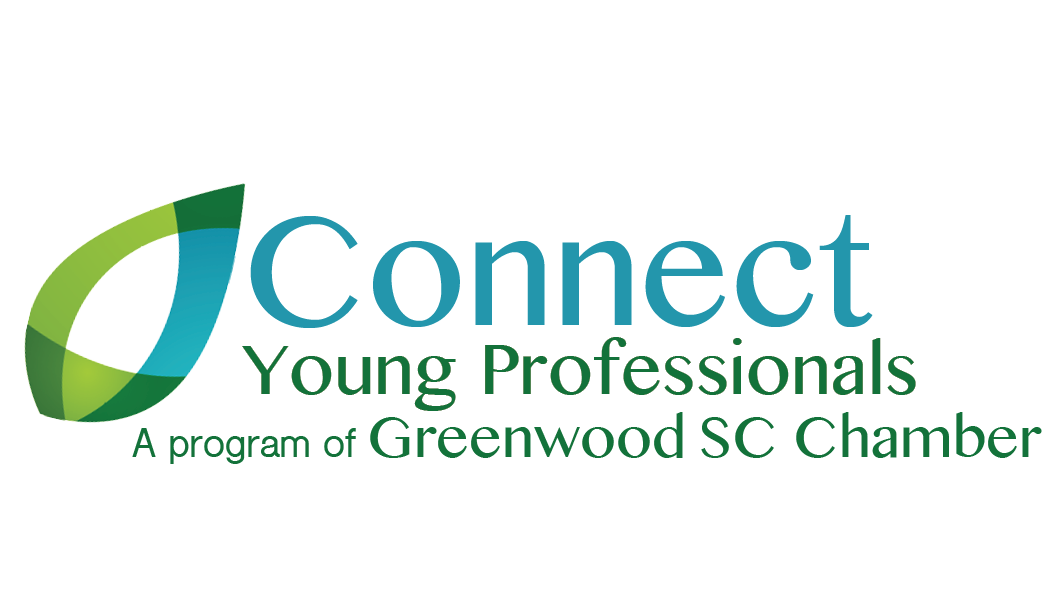 CYP Membership Application*All applicants must be representing a Chamber Member BusinessName: _______________________________________________ DOB: _____________________________Title: __________________________________ Company: _______________________________________Company Address: ______________________________________________________________________City, State: _______________________________ Zip Code: _____________________________	____Cell Phone: (_____) _______________________	 Work Phone: (_____) _______________ext. ______Email Address: ___________________________________________________________________________T-Shirt Size: __________Membership Type (January to December 2023):_____ Standard Membership: Age 21-39 ($100)	______ Student Membership: Age 21-39 ($60)								*Proof of valid student ID required                                                                               Payment Options:_____ Check (make payable to the Greenwood SC Chamber of Commerce)_____ Credit Card	_____ Visa	_____ MasterCard	_____ American Express   ____ Discover	 Card #: ______________________________________ Exp. Date: ______________ CVC #: ____________ Please invoice my company (provide name of HR Manager or Supervisor): ______________________________________________________________________________________________Referred by: 												*APPLICATIONS ACCEPTED YEAR-ROUNDSubmit this application to:Greenwood Chamber of Commerce, Attn:  Connect Young Professionals  P. O. Box 980Greenwood, SC 29648-0980Or email to Amaan@GreenwoodSCchamber.orgQuestions: (864) 223-8431